Pomůcky pro šk. rok 2017/2018 – 4. třída (všechny pomůcky podepsat)  látkový ubrousek pod svačinu, papírová složka na ukládání pracovních listů (viz níže obrázek)toal. papír 4ks, papírové kapesníky 10ks, kuchyňské papírové utěrky na utírání rukou (mýdlo nenosit, máme z loňska)TV: tričko, trenýrky/tepláky, sportovní obuv se světlou podrážkou (stačí obyčejné bílé cvičky), švihadlo, malý tenisový míček – vše do pytlíku  VV a PČ: podložka na modelování, barevné papíry (obyčejné), pastelky, voskovky, barevné křídy, plastelína, vodové barvy, tempery, černá tuš, klovatina (druh tekutého lepidla), 2 štětce-kulatý a plochý, 5 špejlí, hadřík, houbička na nádobí, kelímek na vodu, paleta (podložka na míchání barev), igelit na lavici, ochranný oděv (staré tričko) – vše do kufříkutvrdé složky (A4, A5) na pracovní sešity, učebnice a sešity (učebnice jsou jinak velmi poničené)   POUZDRO: tužka č. 3, nebo pentelka, tužka č. 1, guma, ořezávátko, pastelky, malé pravítko na podtrhávání (cca 15 cm), pero Pilot / Tornádo + náhradní, podepsané tyčinkové lepidlo a nůžky kružítko, pravítko 30 cm, trojúhelník s ryskou SEŠITY: deníček 1x č. 523 – 7 xč. 544 -  3 xč. 440  - 1 x (máme z loňska - GEOMETRIE) + vložený podepsaný lenoch- sešity obalit, taktéž obalit všechny učebnice a pracovní sešity- klíček (+ 1 náhradní označit jmenovkou) + zámek od skříňky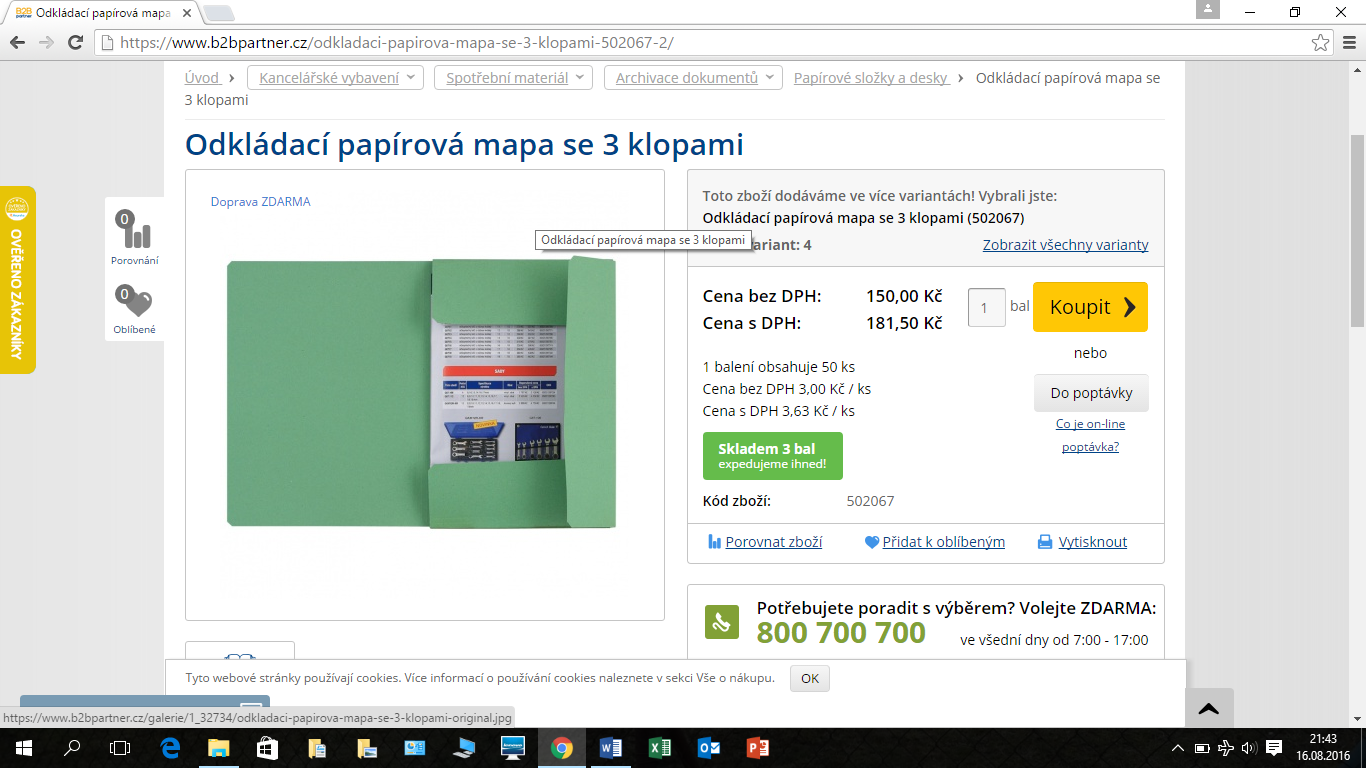 